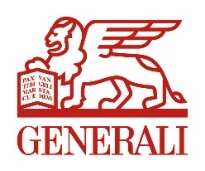 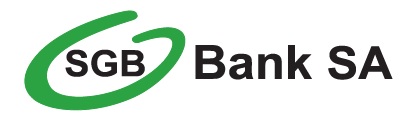 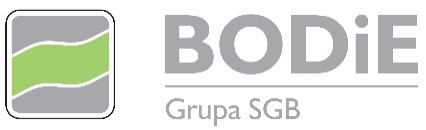 Formularz zgłoszeniowy: Postaw na sprzedaż – warsztaty on-lineTerminy do wyboru (proszę zaznaczyć „X” przy wybranej dacie): Aby umożliwić udział w projekcie wszystkim bankom w Grupie prosimy zgłaszać 3 osoby maksymalnie, a ew. informację o większej liczbie osób do przeszkolenia dopisać poniżej.Zastrzegamy sobie prawo do zmiany terminów w przypadku zapełnienia grupy w danym terminie.Dane do wystawienia faktury VAT:Nadesłane zgłoszenia traktujemy, jako dowód zawarcia umowy, co w konsekwencji będzie nas uprawniało do wystawienia faktury za e-szkolenie, niezależnie od uczestnictwa osób zgłoszonych.17.11.2021 r.18.11.2021 r.19.11.2021 r.20.11.2021 r.24.11.2021 r25.11.2021 r.26.11.2021 r.27.11.2021 r.Lp.Imię i nazwiskoE-mail uczestnika:1.2.3.Pełna nazwa bankuAdres bankuNIPOsoba do kontaktu z BODiEE-mail do kontaktuTelefon do kontaktuPodpis osoby upoważnionejData